Western Australia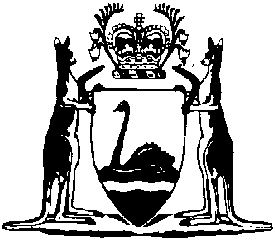 Bush Fires Act 1954Bush Fires Amendment Regulations 2024Western AustraliaBush Fires Amendment Regulations 2024Contents1.	Citation	12.	Commencement	13.	Regulations amended	14.	Regulation 24Y amended	15.	Regulations 24ZC to 24ZG deleted	1Bush Fires Act 1954Bush Fires Amendment Regulations 2024Made by the Governor in Executive Council.1.	Citation		These regulations are the Bush Fires Amendment Regulations 2024.2.	Commencement		These regulations come into operation as follows —	(a)	regulations 1 and 2 — on the day on which these regulations are published on the WA legislation website;	(b)	the rest of the regulations — on the day after that day.3.	Regulations amended		These regulations amend the Bush Fires Regulations 1954.4.	Regulation 24Y amended		In regulation 24Y(2)(b) delete “to 24ZG.” and insert:		and 24ZB.5.	Regulations 24ZC to 24ZG deleted		Delete regulations 24ZC to 24ZG.K. COLLERAN, Clerk of the Executive Council